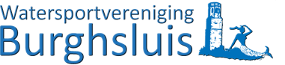 CONCEPT NOTULENALGEMENE LEDENVERGADERINGNAJAARSVERGADERINGDatum:        	zaterdag 12 november 2022Aanvang:    	15.00 uur (inloop 14.30 uur)Plaats:         	Grand Hotel ter Duin, Hogeweg 55, Burgh-HaamstedeAanwezig:   	45 stemgerechtigde leden ,22 leden afgemeldAanwezig vanuit bestuur: Gerrit Bussink (voorzitter) via Google meet, Michel Freericks (secretaris), Dirk Jongejan (penningmeester), Roland Krijger ( havencommissaris) en Albert Naardin ( commissaris zelfwerkzaamheid).1. Opening
De vergadering wordt om 15.00 uur door de voorzitter geopend en de aanwezigen worden van harte welkom geheten. De voorzitter bedankt Michel voor de voorbereidingen voor deze vergadering. 
2. Mededelingen

- Vergadering 21 juni 2022, onderwerp sanitair
De voorzitter heeft een dag na de vergadering een gesprek gehad met Ad de Hamer. Ad heeft oprecht excuses aangeboden voor de situatie en uitspraken tijdens de vergadering. Het was een goed en constructief gesprek en alles is uitgesproken. 

- Nieuwe leden
Sinds 21 juni 2022 zijn er 14 nieuwe leden waarvan 1 partner lid en 1 lid zonder ligplaats.Eén nieuw lid aanwezig. Hij stelt zich kort voor.

- Externe vertrouwenspersoonMomenteel wordt er een externe vertrouwenspersoon geworven, dit mede naar aanleiding van klachten van seksueel overschrijdend gedrag in de haven . Er is reeds een kandidaat op het oog. Er is eerst gedacht aan iemand intern, maar besloten is een externe persoon hiervoor te vragen, omdat dit zorgvuldiger en zuiverder is.Contactgegegevens worden via de nieuwsbrief kenbaar gemaakt plus gepubliceerd op de website. Er zal door de vertrouwenspersoon anoniem aan het bestuur gerapporteerd worden.- Willem van den Anker
Willem is behoorlijk ziek, de vereniging houdt contact met hem en houdt de leden op de hoogte.
3. Ingekomen stukken
Sanitairgebouw: Brieven van drie havenmeesters. Met hen besproken en gedeeld met de commissie sanitair.  
Nav de brieven  probeert het bestuur bij de gemeente voor elkaar te krijgen om een extra toilet unit op parkeerterrein te laten plaatsen op kosten van de gemeente, dit zorgt voor minder overlast van passanten.Inrichting havenkantoor ( havenmeesters).Vraag is tav opzet havenkantoor en hun inbreng.             Zij zullen uiteraard betrokken worden bij de uiteindelijke invulling van het havenkantoor.Jos de Sonneville over energiebesparing in de winter. 
In overleg met de havenmeesters wordt gekeken hoe de vereniging energie kan besparen.4. Visie bestuur op besluitvorming 

Besluitvorming binnen de VerenigingStatuten en reglementen zijn onder andere bedoeld om bestuurlijke willekeur en vriendjespolitiek te voorkomen.Binnen onze vereniging is de ALV het hoogste besluitvormende orgaan. Besluiten kunnen slechts genomen worden over geagendeerde voorstellen teneinde ieder lid in de gelegenheid te stellen zijn stem uit te brengen.Het bestuur is gerechtigd, ook zonder vooroverleg met de ALV, besluiten te nemen. Deze dienen kenbaar gemaakt te worden aan de leden zodat de ALV deze besluiten zo nodig kan amenderen of terugdraaien.Een enkel lid van het bestuur kan geen bestuursbesluit nemen.Een in het verleden genomen besluit dan wel de inhoud van de statuten en reglementen kunnen uiteraard altijd ter discussie gesteld worden en door de ALV gewijzigd worden.Bovenstaande zijn de uitgangspunten van het bestuur.In de afgelopen ALV werden vaak opmerkingen over “ de leden” als onderbouwing van (vermeende) rechten gebruikt daar waar het opmerkingen betrof van een of meerdere leden.Ook uitspraken van een bestuurslid werden geïnterpreteerd als besluit.Voor het bestuur geldt ten aanzien van besluiten als uitgangspunt wat er in de notulen van de ALV’s en bestuursvergaderingen staat genotuleerd.Voorzitter: De ledenvergadering is het krachtigste orgaan van de vereniging en de leden besluiten.Lid: Het gaat erom hoe we met elkaar omgaan binnen deze vereniging. Hier moeten we zuinig op zijn.Lid: We moeten voorkomen dat er teveel een juridische gemeenschap wordt gecreëerd. Uitgangspunt zou moeten zijn een gemeenschap die onderling afspraken met elkaar maakt.Voorzitter: Er ligt een juridische grondslag (statuut), maar we moeten als vereniging zeker op elkaar kunnen vertrouwen en dat is juist wat deze vereniging uniek maakt. Het is niet om alles dicht te timmeren, maar om duidelijkheid te scheppen.5. Gebruik kopsteigers voor wachtlijst leden

De wachtlijst groeit heel hard.
Argumenten voor gebruik kop steigers voor wachtlijst leden:Enkele mensen blij.Wachtlijst (tijdelijk?) iets korter.Argumenten tegen gebruik kopsteigers voor wachtlijst leden:Minder passanten plekken.Mogelijkerwijs minder inkomsten.Uitbreiding vaste ligplaatsen, wijziging bestemmingsplan noodzakelijk.Passanten aan je boot.Lastig voor havenmeesters.
Conclusie en tevens besluit: Het bestuur trekt het voorgenomen besluit in. De kop steigers blijven zoals ze nu zijn en zullen niet gebruikt worden voor wachtlijst leden.

Lid: Als je zoiets al zou willen doen, dan moet je zorgen voor goede ligplaatsen, anders krijg je schade (bijv. bij wind) die voor rekening komt van de vereniging.Michel: Helemaal juist. De Vereniging heeft een zorgplicht, dus we moeten er bijvoorbeeld  voor zorgen dat het vast komt te liggen dat de aansprakelijkheid bij evenementen (bijv. Sinterklaas intocht per boot) niet bij de Vereniging ligt.6. Herbenoeming Michel Freericks als secretarisEr zijn geen tegenkandidaten. Er is geen bezwaar. 
Besluit: Michel Freericks wordt benoemd als secretaris voor de komende drie jaar.7. Concept notulen van de ALV van 21 juni 2022blz 1. Partnerlidmaatschap. Hier is onduidelijkheid.
Michel: Als ligplaatshouder heb je twee stemmen. Als je partner bent heb je één stem, deze is persoonsgebonden.blz 6 Kascommissie, achternaam is verkeerd gespeld. Dit moet Stommen zijn in plaats van Sonne.  
blz 8: Verzoek vanuit een Frans Jansen de naam van de vraagsteller te gebruiken in plaats van “vanuit het publiek’”.De notulen van 21 juni 2022 worden goedgekeurd en vastgesteld.

8. Financiën (door Dirk)

- Ontwikkeling passanten en opbrengsten
Dirk licht de diverse posten toe aan de hand van een powerpointpresentatie.De opbrengsten in de categorie motorboten is in 2022 (t.o.v. 2021) gestegen met 3%. Voor zeilboten zijn de opbrengsten in 2022 (t.o.v. 2021) met 4% gedaald. Er zijn minder overnachtingen met zeilboten geweest en meer met motorboten, maar qua inkomsten heft dit elkaar in totaal op. De prijzen voor een overnachting met een motorboot zijn namelijk met 5% gedaald. Bij zeilboten is dit gelijk gebleven. Doel voor 2022 was een 10% verhoging van de opbrengst per overnachting, maar overall is de stijging uitgekomen op 0%. 
Komend jaar (2023) wordt de prijs in ieder geval met 10% verhoogd per vierkante meter. 
Lid: Motorboten zijn breder dan zeilboten, dit verklaart de verhoging.- Stand van de bank investeringen en liquiditeitBankstand per 31-10-2022 EUR 132.000Investeringen 2022 betaald EUR 107.000Gecorrigeerde stand (excl. investeringen) EUR 239.000Nog te betalen slotensysteem EUR 7.000Nog te betalen baggeren EUR 10.000Prognose bank ult 2023 (lopende rekening) EUR 264.000Bank reserve / spaarrekening: EUR 50.000

Lid: Wordt de reserve aangehouden in verband met de spaarrente die steeds hoger wordt?
Dirk: Dat is procentueel inderdaad meer dan afgelopen jaar.- Ontwikkeling Energie en afrekening hiervanAfrekening energie op basis stand ultimo september.Synchroon lopen met afrekening energiebedrijven.Per 1 januari 2023 weer naar 21% BTW (nu 9%).
Dirk heeft een opzet/berekening gemaakt voor de kosten in verband met de energieverhoging. Deze opzet geeft inzicht in de totale energiekosten voor de vereniging en gevolgen van prijsverhogingen.
Penningmeester: 30.000 euro energiekosten wordt gebruikt voor het restaurant en haven in totaal, ongeveer 13.000 euro energiekosten is voor de vereniging.Vraag: Gaat voor leden die zelf stroom gebruiken het courtage dan naar boven in 2023?
Dirk: Het oude elektra tarief (17 cent ex. btw) moet gespiegeld worden aan de doorgevoerde verhogingen gedurende het afgelopen jaar. De jaarrekening voor elektra wordt voortaan in rekening gebracht per september, gelijklopend met de jaarafrekening van de nuts-leverancier.De aanstaande elektrarekening wordt verhoogd, dit zal doorberekend worden inclusief de reeds geheven prijsverhogingen.
Houdt rekening met een verrekening die in 2023  3 a 4x zo hoog wordt.
- Facturatie en betaling algemeenIn de haven kan nu ook per creditcard betaald worden.Betaalmogelijkheid met ideal, waardoor er geen fouten meer gemaakt worden en direct verwerkt wordt (> 10 euro).Geen betalingen vooraf doen, wacht altijd op de factuur.Vermeld, indien handmatig, altijd het factuurnummer, dus niet het lidnummer.Geen totaaltellingen maken indien het meerdere facturen betreft.
Lid: Worden deze voorkeuren ook aan de leden doorgegeven die er nu niet bij zijn?
Dirk: Met de factuur die de leden ontvangen zal nog een toelichting worden meegestuurd.9. Evenementen aanmelden en afmelden in captain (door Dirk)
Tijdens de vergadering wordt het online systeem ‘e-captain’ getoond. Het was de bedoeling om uit te leggen hoe je je kunt aanmelden, maar ter plaatse lukt het helaas niet om dit op het scherm tonen.
Dirk licht toe dat je met de code direct je partner of introducé kunt aanmelden. Het systeem houdt automatisch de aantallen bij, dit is erg handig. Als het vol is zie je ‘wachtlijst’ en kun je je op de wachtlijst inschrijven, vervolgens gaat alles automatisch indien er een plek vrij komt. De evenementencommissie heeft inzage in de aantallen aangemelden en wachtlijst.Lid: Kan hier ook nog een geschreven handleiding voor komen?Dirk: Er is al een handleiding op de website beschikbaar, maar deze zal worden nagekeken en zonodig aangepast en op de website worden gepubliceerd.

10. Update camera beveiliging (door Albert)

Per 1 november j.l. is het camerasysteem operationeel, er zijn in totaal 12 nieuwe camera’s geplaatst. Half oktober j.l. heeft iedere vooraf bepaalde gebruiker een gebruikersnaam en wachtwoord voor het systeem ontvangen. De leverancier moet nog op enkele punten afwerken (o.a. 28 dagen i.p.v. 18 dagen terug kunnen kijken naar de beelden). Er was EUR 28.000,- voor dit project gebudgetteerd, daadwerkelijk is er voor EUR 27.881 aan facturen ontvangen.
Het oude camerasysteem gaat verloot worden onder de leden en kan gratis afgehaald worden (zonder enige garanties). Een mededeling hierover volgt in nieuwsbrief.
Het projectteam vraagt tijdens de vergadering decharge voor het project en draagt de  verantwoordelijkheid over aan het bestuur.
Besluit: Het project camera beveiliging wordt officieel overgedragen aan het bestuur.
Tijdens de vergadering worden Arna Voerman en Albert bedankt d.m.v. een bos bloemen.
Ad de Hamer, niet aanwezig, heeft ook veel betekent in dit project, waarvoor hartelijk dank.

Tijdens de vergadering wordt er op het beeldscherm een demonstratie gegeven van het camera beveiligingssysteem.
Opmerkingen tijdens de presentatie: Indien de beelden aan de politie overhandigd moeten worden, zullen zij beelden in hoge resolutie ontvangen. De beelden zijn ook ‘s nachts goed te zien (nachtcamera).Het systeem heeft in de haven zelf meer functies dan wanneer je de camera’s op afstand bekijkt.Met het systeem kun je ‘terug in de tijd’ kijken.Er kan ook gefilterd worden op alleen bewegende beelden (er komt dan een lijst).Ina : Als je 28 dagen terug kunt kijken en je komt er later achter dat er is ingebroken?
Albert: 28 dagen is wettelijk vastgelegd, het protocol staat op de website.
Er vindt ook nog een persoonlijke controle plaats, elke dag wordt er langs de boten gelopen.11. Visie en beleid t.a.v. renovatie/vernieuwing sanitair gebouw (informerend).

Aanleiding:Afvoer werkt niet goed.Te weinig waterdruk.Temperatuur niet goed in te stellen.Stankoverlast (afzuiging voldoet niet en onjuiste indeling).Oorspronkelijke opdracht vorige bestuur d.d. 21 december 2020: Onderzoek renovatie sanitair en eventuele uitbreiding.Toevoeging door huidige bestuur:Zorg dat bij eventuele verplichtstelling genderneutraliteit er geen grote nieuwe investeringen nodig zijn.Vanuit goed werkgeverschap en klantgerichtheid is een andere opzet van het havenkantoor noodzakelijk.Betrek bij uitwerking plannen de consequenties van de energie transitie.Beloop afgelopen jaren:Sinds originele opdracht door meerdere omstandigheden nog geen formele besluitvorming.Er is al heel veel voorwerk verricht.Vervolgstappen n.a.v. ALV juni 2022:Inhoudelijke voor- en nadelen renovatie en mogelijk uitbreiding worden in kaart gebracht.Kosten renovatie en mogelijke uitbreiding worden in kaart gebracht.Voor beide opties worden de mogelijkheden van duurzame, gasloze energievoorziening nagegaan.Einde Q1 schriftelijke rapportage naar alle leden met mogelijkheid commentaar.Naar aanleiding van commentaar eventueel aanpassing rapportage.Besluitvorming in ALV juni 2023.
Frans Jansen: Staat het bestuur achter het voorstel van de commissie? 
Voorzitter: Het is nog niet volledig, dus er kan nog geen besluit over genomen worden door het bestuur. Er moet op papier een voorstel komen zodat alle leden kunnen reageren.
Frans Jannsen : Wanneer beoogt het bestuur wat wanneer klaar is?
Bestuur: Het beloop van het proces is door corona anders gelopen dan gehoopt. Er is nu een goede samenwerking tussen commissie en bestuur. De commissie geeft de inhoud vorm. Uiteindelijk komt er een rapport naar het bestuur voor beide mogelijkheden (renovatie of uitbreiding), het rapport wordt in Q1-2023 verwacht en gaat voor commentaar naar alle leden. Men is nu in de afrondende fase van de kostenberekening. Tevens wordt er gekeken naar de energietransitie. Het is niet noodzakelijk dat de energietransitie in zijn geheel al wordt meegenomen bij de oplevering, maar er wordt alvast rekening mee gehouden dat de deze mogelijkheid er is om eenvoudig achteraf te kunnen implementeren. In juni 2023 volgt de besluitvorming, in september 2023 aanvang werkzaamheden, de hoop is voor het vaarseizoen 2024 gereed.
Voorzitter: Complimenten aan de commissie voor het vele werk dat reeds verricht is.12. Concept jaarplan evenementencommissie (door Thea)

Leden evenementencommissie: Nelleke Stommen, Peter van den Berg, Maarten Steinmann en Willem van Veen, Thea Helle.

Er kan worden teruggekeken op geslaagd verenigingsjaar. Het captains dinner kon helaas niet doorgaan, maar voornemen is om dit volgende keer weer doorgang te laten vinden.

De concept evenementen agenda wordt gedeeld:
Nieuwjaarsreceptie Oliegeultje (8 januari 2023 van 15-17 uur).Opening seizoen bij het torentje met een tent en de band (6 mei 2023).Oversteek naar Pin Mill met een aantal boten (pinksterweekend 28 mei 2023).Regatta met pub quiz met als (17 juni 2023, reservedatum 1 juli 2023).Clubtocht Goes (9, 10 en 11 juni 2023).Viswedstrijd (juli 2023).Captainsdinner (2 september 2023).Mosselavond (14 oktober 2023).Alles komt op de website te staan zodat je je kunt aanmelden.
Er zijn plannen om in het winterseizoen een opfriscursus navigatie en reanimatie te doen. Tevens wordt er gekeken om een diesel onderhouds cursus te doen.
Lid: De navigatie cursus zou gekoppeld moeten worden aan Pin Mill
Thea: Klopt.
13. Haven aangelegenheden (door Roland)
 
a. Wachtlijst
kortste boten:  4 8 meter boten: 5 10 meter boten: 12 13 meter boten: 13 15 meter boten: 2 
Er zijn momenteel een paar ligplaatsen vrij (8 meter en 13 meter box), betreffende mensen op de wachtlijst zijn benaderd.
b. Algemene mededelingen
Er zijn nieuwe roosters geplaatst.De rattenvallen hebben afgelopen zomer weinig gevangen, alleen laatste telling op 4 november betrof 9 ratten.De fietsenstalling is helemaal leeg voor de gevraagde datum.Er is een beroeps schipper toegang tot de haven ontzegd voor onbepaalde tijd. De schipper ging niet in op de verzoeken van de havenmeester (zelfs liggen op plekken met een aanlegverbod).Bestuursbesluit om salarissen havenmeesters te verhogen vanaf 1 januari 2023: Hulp Havenmeesters krijgen nu bruto EUR 10,-/uur, voorstel om te verhogen naar bruto EUR 12,50/uur. Havenmeesters krijgen nu bruto EUR 17,50/uur, voorstel om te verhogen naar bruto EUR 20,00/uur.Besluit: er is geen bezwaar vanuit de leden.Baggeren
Er zijn dieptepeilingen gedaan. De havenplaatsen zijn in orde, maar bij de havenmonding is het dichtgeslibd. De baggeraar was bereid om de havenmonding tot golfbreker de bodem vlak te slepen (diepte -4 NAP, dit is normale havendiepte).
Omdat de baggeraar een nieuwe lier ging uitproberen kon dit als test worden uitgevoerd en had dit verder geen opstartkosten voor de haven/vereniging.
Hij is 3 dagen bezig geweest, de kosten zijn in totaal ongeveer EUR 10.000,-.Inna Brockhoff : Achterkant A steiger, hier kan niet gebaggerd worden. Is dit met de nieuwe methode wel mogelijk?
Bestuur: Nee, dit moet met een knijper. Er zal gekeken worden naar de noodzaak daartoe.14. Zelfwerkzaamheid (door Albert)- Opkomst percentage periode voor- en najaar84 leden ingedeeld6 leden niet gekomen(waarvan 1 x EUR 250,-, 3x langdurig ziek; 2x vrijgesteld) 
(84-6)/84 * 100% = 93%
- Uitgevoerde werkzaamheden, o.a.Vervangen beschadigde traptreden van de D/E steiger.Vervangen alle trede bevestigingsbouten (4b x 30tr = 120b).Procedure vervangen bouten.
Lid: Is er rekening gehouden met het gebruikte materiaal bij de traptreden (voorkomen van corrosie)?Bestuur: Ja, het zijn aluminium bouten en een aluminium trap.Het opvolgen van vooraf opgestelde werkinstructies is besproken.Veiligheid:Het belang van het gebruik van persoonlijke beschermingsmiddelen is nog eens onder de aandacht gebracht.15. RondvraagCindy Hofman: Passanten stoppen de stekker soms in het boxnummer van de vaste ligplaatshouder. Je bent zelf verantwoordelijk voor een slotje, maar kunnen er stickers op de stopcontacten?
Bestuur: Goed voorstel, gaan we oppakken.Kees Overbeeke: Bij de mededelingen heb ik gehoord dat er een sanitaire unit besteld zou worden. Of is dit nog maar een plan?
Bestuur: De havenmeesters hebben aangegeven veel overlast van passanten te hebben die bij de haven naar de toilet willen. Idee is om bij de gemeente voor te leggen om een toiletunit te plaatsen om overlast voor de haven te beperken.  De kosten voor deze units zijn voor rekening van de gemeente.Inna Brockhoff: Ik kan op de website geen leden vinden op bootnaam, klopt dat?
Bestuur: Op het besloten gedeelte van de website is een ligplaatsenoverzicht. Hier staan alle namen van de eigenaren, maar niet de bootnamen. Bestuur zal kijken om bootnamen toe te voegen aan het overzicht.In de winter is het sanitairgebouw vaak heel vies, hier mag meer aandacht voor zijn
Bestuur: Duidelijk16. SluitingDe vergadering wordt om 17.00 uur gesloten.
Na de vergadering is er nog gelegenheid voor een hapje en een drankje.